	     Консультация для родителей       « Идем в музей!»Мы живем в  Москве - крупнейшем центре культуры, где сосредоточены мировые по значению музеи.Посещение музеев оказывает на детей глубокое воздействие: новизна архитектуры, интерьеры залов и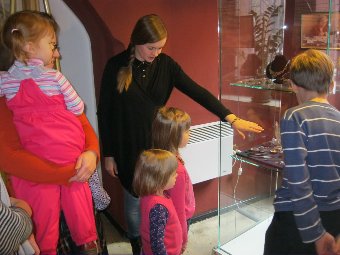  сами экспонаты-подлинники создают особую атмосферу, «образ музея», развивают познавательные интересы. Встреча с уникальными и высокохудожествен-ными произведениями приобщает ребенка к миру общечеловеческих ценностей, истории, воспитывает художественный вкус, потребность в прекрасном.Чтобы посещение музея доставило радость Вам и Вашему ребенку, мы подготовили рекомендации:Выберете музей, в соответствии с вашими интересами, желанием и потребностями  ребенка Побеседуйте с ребенком о профиле музея, (рассмотрите карту Москвы, где расположен музей, книги, открытки); Побеседуйте о правилах поведения ;В музее не старайтесь охватить весь объем предлага-емой информации, подробней остановитесь на той, которая доступна и познавательна для ребенка, объясняйте незнакомые для ребенка слова, сравнива-йте и обобщайте экспонаты,  Экскурсия по музею не должна превышать 1часа. После посещения музея побеседуйте с ребенком о том, что он запомнил, что было не понятно, интересно, красиво;  предложите нарисовать Ваш поход в 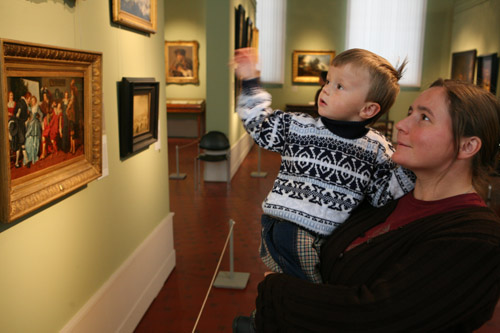 музей, рассмотрите буклеты, открытки; Попросите ребенка рассказать в детском саду о музее, экспонатах; поделитесь своими впечатлениями с педагогами и другими родителями.                                        Выбор музея.В городе Москве находится множество музеев. Выбор музеев на столько разнообразен на любой вкус: картины, автомобили, динозавры, народное творчество и так далее. Самый ближний музей у нас находится в селе Остафьево.Музей –усадьба ОстафьевоУсадьба «Остафьево» имение знатного и именитого рода Вяземских. Эту усадьбу в конце XVIII веке для своего сына Петра купил А.И. Вяземский. Через почти 100 лет усадьба перешла к породнившимся с Вяземскими Шереметьевым — так, после-дним владельцем усадьбы стал граф Сергей Дмитриевич Шереметев.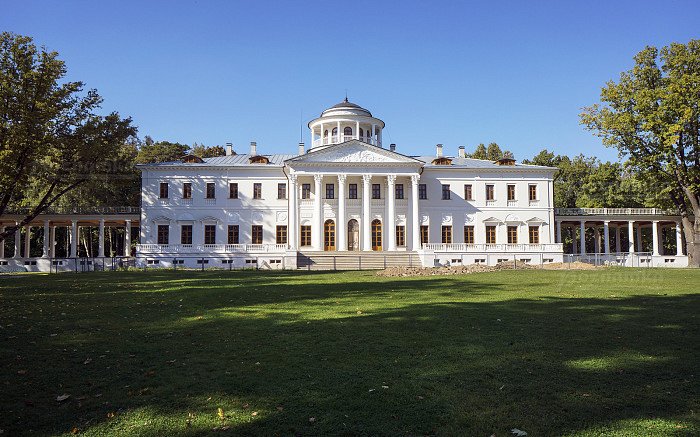 Музей-усадьба ОстафьевоРебятам будет интересно увидеть 2-х этажный усадебный дом, являющийся примером русского классицизма. Пройдя по дому с первого этажа на второй, дети увидят, как жило русское дворянство. Первый этаж – это так называемые парадные комнаты. В них хозяева принимали гостей, среди которых было немало выдающихся писателей, ученых, политических и культурных деятелей.  Здесь бывали Николай Михайлович Карамзин, Александр Иванович Тургенев, Александр Сергеевич Пушкин, Константин Николаевич Батюшков, Александр Сергеевич Грибоедов, Николай Васильевич Гоголь. В чести именитых гостей хозяевами усадьбы в парке были установлены памятники.На втором этаже усадебного дома располагалась спальни и личные кабинеты. Ребята смогут увидеть комнату, в которой с 1804 по 1816 годы Николай Михайлович Кармазин писал все 8 томов «Истории государства Российского».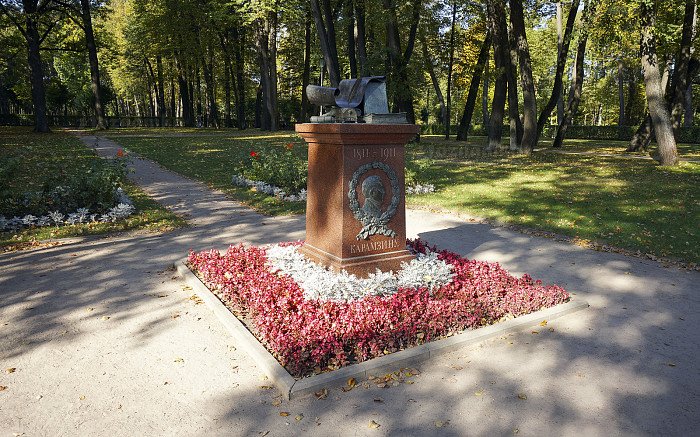 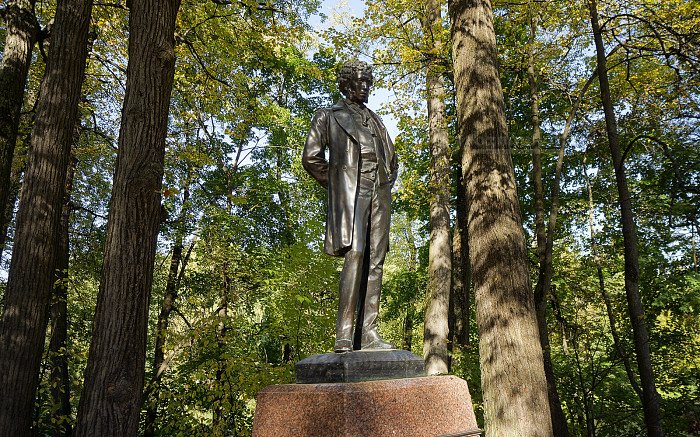 Экскурсию по усадебному дому продолжит прогулка по великолепному парку, в ходе которой экскурсовод расскажет о том, как выглядело имение в те времена. Покажет, где раньше располагались оранжереи, людские покои, кирпичный завод, деревянные амбары и сараи, теплицы, парники, 2 моста, в том числе мост-плотина через реку Любучу, — в настоящее время в большей степени утраченные.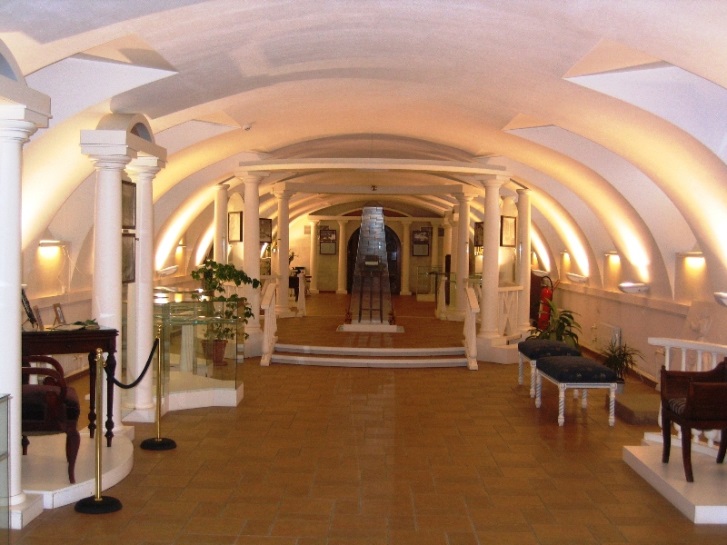 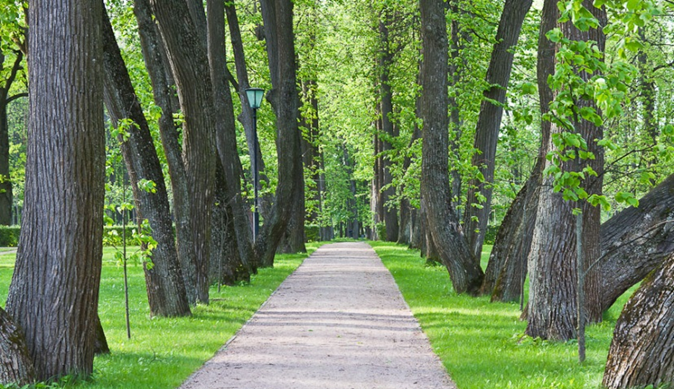 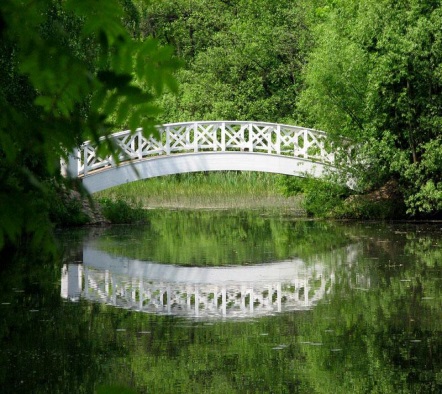 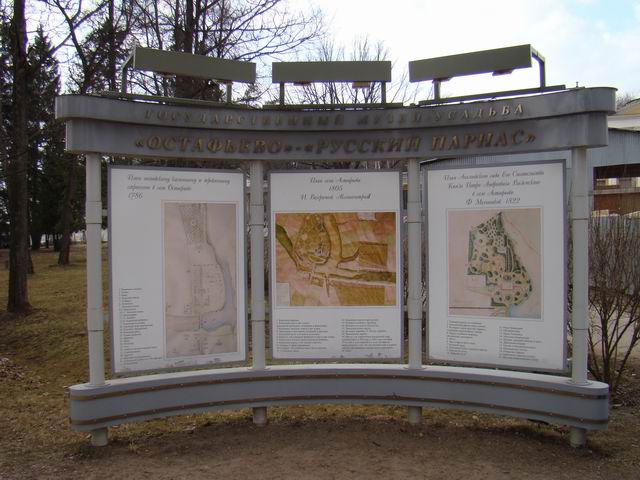 